Ref: Advt./GVPW/Faculty Recruitment/02, Dated 06-11-2017 in Eenadu and 07-11-2017 in the HinduApplication for the Post of					Department								Educational Qualifications:Experience Summary: Teaching:		Industry:	      Research:			Total:R&D:I hereby declare that the information given above is true and correct to the best of my knowledge and belief. If I am selected, I agree to abide by the Rules and Regulations of the College.Date: 									       Signature of the Candidate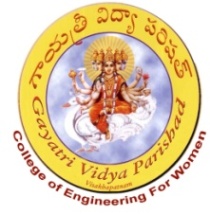  OF ENGINEERING FOR WOMEN Madhurawada :: Visakhapatnam – 530 048(Approved by AICTE,  and Affiliated to JNTU, )Ph      :    0891-2739144;       	Fax    :    0891-2526639;      	e-mail: gvpcew@gmail.comName (as per SSC)Date of Birth and AgePermanent AddressAddress For CommunicationPhone Nos.                                                                             Residence         Mobile    Mail  ids.Caste CategoryDegreeBranch/  SpecializationInstitutionUniversityYear of AdmissionYear of PassingClass / Division% of marksSSCIPE/DIPB.TechM.TechM.Phil / PhDTitle of the M.Phil / Ph.DThesisDetails of GuideQualified inGATENETAPSETYEAR/ScoreS.No.CollegeUniversityDesignationDurationDurationRatified (Y/N)Date of RatificationExp.in yrsSalary DrawnBasic & GrossS.No.CollegeUniversityDesignationFromToRatified (Y/N)Date of RatificationExp.in yrsSalary DrawnBasic & Gross1234Publications (SCI indexed)Journal PublicationsConferencesPublications (SCI indexed)International:                                National:International:                                National:Publications (Scopus & Others)International:                                National:International:                                National:Workshops/FDPs Attended:(i) 1 Day:	   (	)	(ii) 2 to 5 Days:  (	)	(iii) >5 Days: 	   (	)(i) 1 Day:	   (	)	(ii) 2 to 5 Days:  (	)	(iii) >5 Days: 	   (	)Research Projects sanctioned, if anyBooks Published, if anyNo.of Ph.Ds Guided / SupervisedCompletedOn goingConferences/Workshops organizedAwards, if anyAny other informationPresent SalaryExpected SalaryExpected Date of Report from the Date of Selection< 1 Month< 2 Months< = 3 Months